 Programa de Disciplina 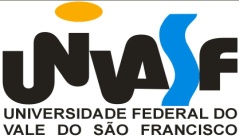 UNIVERSIDADE FEDERAL DO VALE DO SÃO FRANCISCOPROGRAMA DE DISCIPLINAUNIVERSIDADE FEDERAL DO VALE DO SÃO FRANCISCOPROGRAMA DE DISCIPLINAUNIVERSIDADE FEDERAL DO VALE DO SÃO FRANCISCOPROGRAMA DE DISCIPLINAUNIVERSIDADE FEDERAL DO VALE DO SÃO FRANCISCOPROGRAMA DE DISCIPLINAUNIVERSIDADE FEDERAL DO VALE DO SÃO FRANCISCOPROGRAMA DE DISCIPLINAUNIVERSIDADE FEDERAL DO VALE DO SÃO FRANCISCOPROGRAMA DE DISCIPLINAUNIVERSIDADE FEDERAL DO VALE DO SÃO FRANCISCOPROGRAMA DE DISCIPLINAUNIVERSIDADE FEDERAL DO VALE DO SÃO FRANCISCOPROGRAMA DE DISCIPLINAUNIVERSIDADE FEDERAL DO VALE DO SÃO FRANCISCOPROGRAMA DE DISCIPLINANOME NOME NOME NOME NOME COLEGIADOCÓDIGOCÓDIGOCÓDIGOSEMESTREFundamentos da Química IIFundamentos da Química IIFundamentos da Química IIFundamentos da Química IIFundamentos da Química IICiências da NaturezaCIEN0038CIEN0038CIEN0038IIICARGA HORÁRIACARGA HORÁRIATEÓR: 45PRÁT: 15HORÁRIOS: Quarta 18:00 às 19:40 (Prática)                      Quarta 19:40 às 20:30 (Teórica)                      Quinta 20:40 às 22:20 (Teórica)HORÁRIOS: Quarta 18:00 às 19:40 (Prática)                      Quarta 19:40 às 20:30 (Teórica)                      Quinta 20:40 às 22:20 (Teórica)HORÁRIOS: Quarta 18:00 às 19:40 (Prática)                      Quarta 19:40 às 20:30 (Teórica)                      Quinta 20:40 às 22:20 (Teórica)HORÁRIOS: Quarta 18:00 às 19:40 (Prática)                      Quarta 19:40 às 20:30 (Teórica)                      Quinta 20:40 às 22:20 (Teórica)HORÁRIOS: Quarta 18:00 às 19:40 (Prática)                      Quarta 19:40 às 20:30 (Teórica)                      Quinta 20:40 às 22:20 (Teórica)HORÁRIOS: Quarta 18:00 às 19:40 (Prática)                      Quarta 19:40 às 20:30 (Teórica)                      Quinta 20:40 às 22:20 (Teórica)CURSOS ATENDIDOSCURSOS ATENDIDOSCURSOS ATENDIDOSCURSOS ATENDIDOSCURSOS ATENDIDOSCURSOS ATENDIDOSCURSOS ATENDIDOSCURSOS ATENDIDOSSUB-TURMASSUB-TURMASCiências da NaturezaCiências da NaturezaCiências da NaturezaCiências da NaturezaCiências da NaturezaCiências da NaturezaCiências da NaturezaCiências da Natureza--PROFESSOR (ES) RESPONSÁVEL (EIS)PROFESSOR (ES) RESPONSÁVEL (EIS)PROFESSOR (ES) RESPONSÁVEL (EIS)PROFESSOR (ES) RESPONSÁVEL (EIS)PROFESSOR (ES) RESPONSÁVEL (EIS)PROFESSOR (ES) RESPONSÁVEL (EIS)PROFESSOR (ES) RESPONSÁVEL (EIS)TITULAÇÃOTITULAÇÃOTITULAÇÃOCamila de Souza AraújoCamila de Souza AraújoCamila de Souza AraújoCamila de Souza AraújoCamila de Souza AraújoCamila de Souza AraújoCamila de Souza AraújoDoutoradoDoutoradoDoutoradoEMENTAEMENTAEMENTAEMENTAEMENTAEMENTAEMENTAEMENTAEMENTAEMENTAFunções inorgânicas, Reações químicas; Cálculo estequiométrico sem e com reações; Comportamento físico dos gases; Soluções; Propriedades dos ácidos e bases; Confecção e padronização de soluções; Diluição de soluções; Mistura de soluções com e sem reação; O uso de experimentos como facilitadores no processo de ensino e aprendizagem.Funções inorgânicas, Reações químicas; Cálculo estequiométrico sem e com reações; Comportamento físico dos gases; Soluções; Propriedades dos ácidos e bases; Confecção e padronização de soluções; Diluição de soluções; Mistura de soluções com e sem reação; O uso de experimentos como facilitadores no processo de ensino e aprendizagem.Funções inorgânicas, Reações químicas; Cálculo estequiométrico sem e com reações; Comportamento físico dos gases; Soluções; Propriedades dos ácidos e bases; Confecção e padronização de soluções; Diluição de soluções; Mistura de soluções com e sem reação; O uso de experimentos como facilitadores no processo de ensino e aprendizagem.Funções inorgânicas, Reações químicas; Cálculo estequiométrico sem e com reações; Comportamento físico dos gases; Soluções; Propriedades dos ácidos e bases; Confecção e padronização de soluções; Diluição de soluções; Mistura de soluções com e sem reação; O uso de experimentos como facilitadores no processo de ensino e aprendizagem.Funções inorgânicas, Reações químicas; Cálculo estequiométrico sem e com reações; Comportamento físico dos gases; Soluções; Propriedades dos ácidos e bases; Confecção e padronização de soluções; Diluição de soluções; Mistura de soluções com e sem reação; O uso de experimentos como facilitadores no processo de ensino e aprendizagem.Funções inorgânicas, Reações químicas; Cálculo estequiométrico sem e com reações; Comportamento físico dos gases; Soluções; Propriedades dos ácidos e bases; Confecção e padronização de soluções; Diluição de soluções; Mistura de soluções com e sem reação; O uso de experimentos como facilitadores no processo de ensino e aprendizagem.Funções inorgânicas, Reações químicas; Cálculo estequiométrico sem e com reações; Comportamento físico dos gases; Soluções; Propriedades dos ácidos e bases; Confecção e padronização de soluções; Diluição de soluções; Mistura de soluções com e sem reação; O uso de experimentos como facilitadores no processo de ensino e aprendizagem.Funções inorgânicas, Reações químicas; Cálculo estequiométrico sem e com reações; Comportamento físico dos gases; Soluções; Propriedades dos ácidos e bases; Confecção e padronização de soluções; Diluição de soluções; Mistura de soluções com e sem reação; O uso de experimentos como facilitadores no processo de ensino e aprendizagem.Funções inorgânicas, Reações químicas; Cálculo estequiométrico sem e com reações; Comportamento físico dos gases; Soluções; Propriedades dos ácidos e bases; Confecção e padronização de soluções; Diluição de soluções; Mistura de soluções com e sem reação; O uso de experimentos como facilitadores no processo de ensino e aprendizagem.Funções inorgânicas, Reações químicas; Cálculo estequiométrico sem e com reações; Comportamento físico dos gases; Soluções; Propriedades dos ácidos e bases; Confecção e padronização de soluções; Diluição de soluções; Mistura de soluções com e sem reação; O uso de experimentos como facilitadores no processo de ensino e aprendizagem.OBJETIVOSOBJETIVOSOBJETIVOSOBJETIVOSOBJETIVOSOBJETIVOSOBJETIVOSOBJETIVOSOBJETIVOSOBJETIVOSObjetivo geral:Identificar as principais funções inorgânicas e suas propriedades, observando o acontecimento de reações químicas, realizando os cálculos estequiométricos relacionados, além de conhecer os principais tipos de soluções, como essas podem ser preparadas e padronizadas, e conhecendo ainda o comportamento dos gases, de maneira a utilizar-se dos experimentos como facilitadores no processo de ensino e aprendizagem. Objetivos específicos:Conhecer as funções inorgânicas e suas propriedades;Observar diferentes tipos de reações;Realizar o cálculo estequiométrico;Observar o comportamento dos gases;Preparar soluções, observando diferentes métodos de cálculo de concentração, além da realização de diluições.Objetivo geral:Identificar as principais funções inorgânicas e suas propriedades, observando o acontecimento de reações químicas, realizando os cálculos estequiométricos relacionados, além de conhecer os principais tipos de soluções, como essas podem ser preparadas e padronizadas, e conhecendo ainda o comportamento dos gases, de maneira a utilizar-se dos experimentos como facilitadores no processo de ensino e aprendizagem. Objetivos específicos:Conhecer as funções inorgânicas e suas propriedades;Observar diferentes tipos de reações;Realizar o cálculo estequiométrico;Observar o comportamento dos gases;Preparar soluções, observando diferentes métodos de cálculo de concentração, além da realização de diluições.Objetivo geral:Identificar as principais funções inorgânicas e suas propriedades, observando o acontecimento de reações químicas, realizando os cálculos estequiométricos relacionados, além de conhecer os principais tipos de soluções, como essas podem ser preparadas e padronizadas, e conhecendo ainda o comportamento dos gases, de maneira a utilizar-se dos experimentos como facilitadores no processo de ensino e aprendizagem. Objetivos específicos:Conhecer as funções inorgânicas e suas propriedades;Observar diferentes tipos de reações;Realizar o cálculo estequiométrico;Observar o comportamento dos gases;Preparar soluções, observando diferentes métodos de cálculo de concentração, além da realização de diluições.Objetivo geral:Identificar as principais funções inorgânicas e suas propriedades, observando o acontecimento de reações químicas, realizando os cálculos estequiométricos relacionados, além de conhecer os principais tipos de soluções, como essas podem ser preparadas e padronizadas, e conhecendo ainda o comportamento dos gases, de maneira a utilizar-se dos experimentos como facilitadores no processo de ensino e aprendizagem. Objetivos específicos:Conhecer as funções inorgânicas e suas propriedades;Observar diferentes tipos de reações;Realizar o cálculo estequiométrico;Observar o comportamento dos gases;Preparar soluções, observando diferentes métodos de cálculo de concentração, além da realização de diluições.Objetivo geral:Identificar as principais funções inorgânicas e suas propriedades, observando o acontecimento de reações químicas, realizando os cálculos estequiométricos relacionados, além de conhecer os principais tipos de soluções, como essas podem ser preparadas e padronizadas, e conhecendo ainda o comportamento dos gases, de maneira a utilizar-se dos experimentos como facilitadores no processo de ensino e aprendizagem. Objetivos específicos:Conhecer as funções inorgânicas e suas propriedades;Observar diferentes tipos de reações;Realizar o cálculo estequiométrico;Observar o comportamento dos gases;Preparar soluções, observando diferentes métodos de cálculo de concentração, além da realização de diluições.Objetivo geral:Identificar as principais funções inorgânicas e suas propriedades, observando o acontecimento de reações químicas, realizando os cálculos estequiométricos relacionados, além de conhecer os principais tipos de soluções, como essas podem ser preparadas e padronizadas, e conhecendo ainda o comportamento dos gases, de maneira a utilizar-se dos experimentos como facilitadores no processo de ensino e aprendizagem. Objetivos específicos:Conhecer as funções inorgânicas e suas propriedades;Observar diferentes tipos de reações;Realizar o cálculo estequiométrico;Observar o comportamento dos gases;Preparar soluções, observando diferentes métodos de cálculo de concentração, além da realização de diluições.Objetivo geral:Identificar as principais funções inorgânicas e suas propriedades, observando o acontecimento de reações químicas, realizando os cálculos estequiométricos relacionados, além de conhecer os principais tipos de soluções, como essas podem ser preparadas e padronizadas, e conhecendo ainda o comportamento dos gases, de maneira a utilizar-se dos experimentos como facilitadores no processo de ensino e aprendizagem. Objetivos específicos:Conhecer as funções inorgânicas e suas propriedades;Observar diferentes tipos de reações;Realizar o cálculo estequiométrico;Observar o comportamento dos gases;Preparar soluções, observando diferentes métodos de cálculo de concentração, além da realização de diluições.Objetivo geral:Identificar as principais funções inorgânicas e suas propriedades, observando o acontecimento de reações químicas, realizando os cálculos estequiométricos relacionados, além de conhecer os principais tipos de soluções, como essas podem ser preparadas e padronizadas, e conhecendo ainda o comportamento dos gases, de maneira a utilizar-se dos experimentos como facilitadores no processo de ensino e aprendizagem. Objetivos específicos:Conhecer as funções inorgânicas e suas propriedades;Observar diferentes tipos de reações;Realizar o cálculo estequiométrico;Observar o comportamento dos gases;Preparar soluções, observando diferentes métodos de cálculo de concentração, além da realização de diluições.Objetivo geral:Identificar as principais funções inorgânicas e suas propriedades, observando o acontecimento de reações químicas, realizando os cálculos estequiométricos relacionados, além de conhecer os principais tipos de soluções, como essas podem ser preparadas e padronizadas, e conhecendo ainda o comportamento dos gases, de maneira a utilizar-se dos experimentos como facilitadores no processo de ensino e aprendizagem. Objetivos específicos:Conhecer as funções inorgânicas e suas propriedades;Observar diferentes tipos de reações;Realizar o cálculo estequiométrico;Observar o comportamento dos gases;Preparar soluções, observando diferentes métodos de cálculo de concentração, além da realização de diluições.Objetivo geral:Identificar as principais funções inorgânicas e suas propriedades, observando o acontecimento de reações químicas, realizando os cálculos estequiométricos relacionados, além de conhecer os principais tipos de soluções, como essas podem ser preparadas e padronizadas, e conhecendo ainda o comportamento dos gases, de maneira a utilizar-se dos experimentos como facilitadores no processo de ensino e aprendizagem. Objetivos específicos:Conhecer as funções inorgânicas e suas propriedades;Observar diferentes tipos de reações;Realizar o cálculo estequiométrico;Observar o comportamento dos gases;Preparar soluções, observando diferentes métodos de cálculo de concentração, além da realização de diluições.METODOLOGIA (recursos, materiais e procedimentos)METODOLOGIA (recursos, materiais e procedimentos)METODOLOGIA (recursos, materiais e procedimentos)METODOLOGIA (recursos, materiais e procedimentos)METODOLOGIA (recursos, materiais e procedimentos)METODOLOGIA (recursos, materiais e procedimentos)METODOLOGIA (recursos, materiais e procedimentos)METODOLOGIA (recursos, materiais e procedimentos)METODOLOGIA (recursos, materiais e procedimentos)METODOLOGIA (recursos, materiais e procedimentos)METODOLOGIA:A disciplina será ministrada através da explanação do conteúdo, com apresentação de problemáticas para iniciar o conteúdo a ser trabalhado na turma com realização de experimentos para fundamentação e fixação das discussões (parte prática), sendo realizada leitura de textos para facilitação e compreensão do conteúdo em questão.RECURSOS MATERIAIS UTILIZADOS:Quadro branco, pincel, apagador, data show, computador.METODOLOGIA:A disciplina será ministrada através da explanação do conteúdo, com apresentação de problemáticas para iniciar o conteúdo a ser trabalhado na turma com realização de experimentos para fundamentação e fixação das discussões (parte prática), sendo realizada leitura de textos para facilitação e compreensão do conteúdo em questão.RECURSOS MATERIAIS UTILIZADOS:Quadro branco, pincel, apagador, data show, computador.METODOLOGIA:A disciplina será ministrada através da explanação do conteúdo, com apresentação de problemáticas para iniciar o conteúdo a ser trabalhado na turma com realização de experimentos para fundamentação e fixação das discussões (parte prática), sendo realizada leitura de textos para facilitação e compreensão do conteúdo em questão.RECURSOS MATERIAIS UTILIZADOS:Quadro branco, pincel, apagador, data show, computador.METODOLOGIA:A disciplina será ministrada através da explanação do conteúdo, com apresentação de problemáticas para iniciar o conteúdo a ser trabalhado na turma com realização de experimentos para fundamentação e fixação das discussões (parte prática), sendo realizada leitura de textos para facilitação e compreensão do conteúdo em questão.RECURSOS MATERIAIS UTILIZADOS:Quadro branco, pincel, apagador, data show, computador.METODOLOGIA:A disciplina será ministrada através da explanação do conteúdo, com apresentação de problemáticas para iniciar o conteúdo a ser trabalhado na turma com realização de experimentos para fundamentação e fixação das discussões (parte prática), sendo realizada leitura de textos para facilitação e compreensão do conteúdo em questão.RECURSOS MATERIAIS UTILIZADOS:Quadro branco, pincel, apagador, data show, computador.METODOLOGIA:A disciplina será ministrada através da explanação do conteúdo, com apresentação de problemáticas para iniciar o conteúdo a ser trabalhado na turma com realização de experimentos para fundamentação e fixação das discussões (parte prática), sendo realizada leitura de textos para facilitação e compreensão do conteúdo em questão.RECURSOS MATERIAIS UTILIZADOS:Quadro branco, pincel, apagador, data show, computador.METODOLOGIA:A disciplina será ministrada através da explanação do conteúdo, com apresentação de problemáticas para iniciar o conteúdo a ser trabalhado na turma com realização de experimentos para fundamentação e fixação das discussões (parte prática), sendo realizada leitura de textos para facilitação e compreensão do conteúdo em questão.RECURSOS MATERIAIS UTILIZADOS:Quadro branco, pincel, apagador, data show, computador.METODOLOGIA:A disciplina será ministrada através da explanação do conteúdo, com apresentação de problemáticas para iniciar o conteúdo a ser trabalhado na turma com realização de experimentos para fundamentação e fixação das discussões (parte prática), sendo realizada leitura de textos para facilitação e compreensão do conteúdo em questão.RECURSOS MATERIAIS UTILIZADOS:Quadro branco, pincel, apagador, data show, computador.METODOLOGIA:A disciplina será ministrada através da explanação do conteúdo, com apresentação de problemáticas para iniciar o conteúdo a ser trabalhado na turma com realização de experimentos para fundamentação e fixação das discussões (parte prática), sendo realizada leitura de textos para facilitação e compreensão do conteúdo em questão.RECURSOS MATERIAIS UTILIZADOS:Quadro branco, pincel, apagador, data show, computador.METODOLOGIA:A disciplina será ministrada através da explanação do conteúdo, com apresentação de problemáticas para iniciar o conteúdo a ser trabalhado na turma com realização de experimentos para fundamentação e fixação das discussões (parte prática), sendo realizada leitura de textos para facilitação e compreensão do conteúdo em questão.RECURSOS MATERIAIS UTILIZADOS:Quadro branco, pincel, apagador, data show, computador.FORMAS DE AVALIAÇÃOFORMAS DE AVALIAÇÃOFORMAS DE AVALIAÇÃOFORMAS DE AVALIAÇÃOFORMAS DE AVALIAÇÃOFORMAS DE AVALIAÇÃOFORMAS DE AVALIAÇÃOFORMAS DE AVALIAÇÃOFORMAS DE AVALIAÇÃOFORMAS DE AVALIAÇÃOA avaliação ocorrerá de forma contínua, como também através de provas, relatórios das práticas desenvolvidas e seminários sobre os temas discutidos durante o semestre.A avaliação ocorrerá de forma contínua, como também através de provas, relatórios das práticas desenvolvidas e seminários sobre os temas discutidos durante o semestre.A avaliação ocorrerá de forma contínua, como também através de provas, relatórios das práticas desenvolvidas e seminários sobre os temas discutidos durante o semestre.A avaliação ocorrerá de forma contínua, como também através de provas, relatórios das práticas desenvolvidas e seminários sobre os temas discutidos durante o semestre.A avaliação ocorrerá de forma contínua, como também através de provas, relatórios das práticas desenvolvidas e seminários sobre os temas discutidos durante o semestre.A avaliação ocorrerá de forma contínua, como também através de provas, relatórios das práticas desenvolvidas e seminários sobre os temas discutidos durante o semestre.A avaliação ocorrerá de forma contínua, como também através de provas, relatórios das práticas desenvolvidas e seminários sobre os temas discutidos durante o semestre.A avaliação ocorrerá de forma contínua, como também através de provas, relatórios das práticas desenvolvidas e seminários sobre os temas discutidos durante o semestre.A avaliação ocorrerá de forma contínua, como também através de provas, relatórios das práticas desenvolvidas e seminários sobre os temas discutidos durante o semestre.A avaliação ocorrerá de forma contínua, como também através de provas, relatórios das práticas desenvolvidas e seminários sobre os temas discutidos durante o semestre.CONTEÚDO PROGRAMÁTICOCONTEÚDO PROGRAMÁTICOCONTEÚDO PROGRAMÁTICOCONTEÚDO PROGRAMÁTICOCONTEÚDO PROGRAMÁTICOCONTEÚDO PROGRAMÁTICONumeroTEMAS ABORDADOS/DETALHAMENTO DA EMENTATEMAS ABORDADOS/DETALHAMENTO DA EMENTATEMAS ABORDADOS/DETALHAMENTO DA EMENTATEMAS ABORDADOS/DETALHAMENTO DA EMENTA01Apresentação da disciplinaApresentação da disciplinaApresentação da disciplinaApresentação da disciplinaApresentação da disciplina02Funções inorgânicas – ÁcidosFunções inorgânicas – ÁcidosFunções inorgânicas – ÁcidosFunções inorgânicas – ÁcidosFunções inorgânicas – Ácidos03Funções inorgânicas – Bases Funções inorgânicas – Bases Funções inorgânicas – Bases Funções inorgânicas – Bases Funções inorgânicas – Bases 04Funções inorgânicas – Sais  Funções inorgânicas – Sais  Funções inorgânicas – Sais  Funções inorgânicas – Sais  Funções inorgânicas – Sais  05Funções inorgânicas – Óxidos Funções inorgânicas – Óxidos Funções inorgânicas – Óxidos Funções inorgânicas – Óxidos Funções inorgânicas – Óxidos 06Propriedades dos ácidos e basesPropriedades dos ácidos e basesPropriedades dos ácidos e basesPropriedades dos ácidos e basesPropriedades dos ácidos e bases07Reações químicasReações químicasReações químicasReações químicasReações químicas08Cálculo estequiométrico sem e com reaçõesCálculo estequiométrico sem e com reaçõesCálculo estequiométrico sem e com reaçõesCálculo estequiométrico sem e com reaçõesCálculo estequiométrico sem e com reações09Comportamento físico dos gasesComportamento físico dos gasesComportamento físico dos gasesComportamento físico dos gasesComportamento físico dos gases10SoluçõesSoluçõesSoluçõesSoluçõesSoluções11Preparo e padronização de soluçõesPreparo e padronização de soluçõesPreparo e padronização de soluçõesPreparo e padronização de soluçõesPreparo e padronização de soluções12Diluição de soluçõesDiluição de soluçõesDiluição de soluçõesDiluição de soluçõesDiluição de soluções13Mistura de soluções com e sem reaçãoMistura de soluções com e sem reaçãoMistura de soluções com e sem reaçãoMistura de soluções com e sem reaçãoMistura de soluções com e sem reação14O uso de experimentos como facilitadores no processo de ensino e aprendizagemO uso de experimentos como facilitadores no processo de ensino e aprendizagemO uso de experimentos como facilitadores no processo de ensino e aprendizagemO uso de experimentos como facilitadores no processo de ensino e aprendizagemO uso de experimentos como facilitadores no processo de ensino e aprendizagem15161718REFERÊNCIAS BIBLIOGRÁFICAS REFERÊNCIAS BIBLIOGRÁFICAS REFERÊNCIAS BIBLIOGRÁFICAS REFERÊNCIAS BIBLIOGRÁFICAS REFERÊNCIAS BIBLIOGRÁFICAS REFERÊNCIAS BIBLIOGRÁFICAS ATKINS, P. e JONES,L. Princípios de Química. Bookman 3ª Ed. Porto Alegre, RS, 1999.RUSSEL, J. B. Química Geral 2ª Ed. Vol. 1 e 2. MacGraw – Hill. São Paulo, 1994.MAHAN, B. M. e MYERS, R. J. Química: Um Curso Universitário. 4ª Ed. Edgard Blucher, São Paulo, 1995. ATKINS, P. e JONES,L. Princípios de Química. Bookman 3ª Ed. Porto Alegre, RS, 1999.RUSSEL, J. B. Química Geral 2ª Ed. Vol. 1 e 2. MacGraw – Hill. São Paulo, 1994.MAHAN, B. M. e MYERS, R. J. Química: Um Curso Universitário. 4ª Ed. Edgard Blucher, São Paulo, 1995. ATKINS, P. e JONES,L. Princípios de Química. Bookman 3ª Ed. Porto Alegre, RS, 1999.RUSSEL, J. B. Química Geral 2ª Ed. Vol. 1 e 2. MacGraw – Hill. São Paulo, 1994.MAHAN, B. M. e MYERS, R. J. Química: Um Curso Universitário. 4ª Ed. Edgard Blucher, São Paulo, 1995. ATKINS, P. e JONES,L. Princípios de Química. Bookman 3ª Ed. Porto Alegre, RS, 1999.RUSSEL, J. B. Química Geral 2ª Ed. Vol. 1 e 2. MacGraw – Hill. São Paulo, 1994.MAHAN, B. M. e MYERS, R. J. Química: Um Curso Universitário. 4ª Ed. Edgard Blucher, São Paulo, 1995. ATKINS, P. e JONES,L. Princípios de Química. Bookman 3ª Ed. Porto Alegre, RS, 1999.RUSSEL, J. B. Química Geral 2ª Ed. Vol. 1 e 2. MacGraw – Hill. São Paulo, 1994.MAHAN, B. M. e MYERS, R. J. Química: Um Curso Universitário. 4ª Ed. Edgard Blucher, São Paulo, 1995. ATKINS, P. e JONES,L. Princípios de Química. Bookman 3ª Ed. Porto Alegre, RS, 1999.RUSSEL, J. B. Química Geral 2ª Ed. Vol. 1 e 2. MacGraw – Hill. São Paulo, 1994.MAHAN, B. M. e MYERS, R. J. Química: Um Curso Universitário. 4ª Ed. Edgard Blucher, São Paulo, 1995. 03/04/2018DATA03/04/2018DATA___________________________ASSINATURA DO PROFESSOR____/____/______HOMOLOGADO  NO COLEGIADO___________________________COORD. DO COLEGIADO___________________________COORD. DO COLEGIADO